Danske Handicaporganisationer – Odense
v. formand Birthe Malling           
Telefon: 40 34 35 27, E-mail: malling@post.tdcadsl.dk https://handicap.dk/lokalafdelinger/syddanmark/dh-odense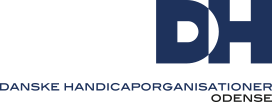 ReferatDH Odense - ÅrsmødeMandag, den 17. august 2020Seniorhuset, Toldbodgade, OdensePkt. 1	Valg af dirigent.		Birthe Malling bød velkommen og forestod valget af Peter Julius som dirigent.Pkt. 2	Valg af referent.		Ebbe Hansen blev valgt.Pkt. 3	Godkendelse af dagsorden.Peter Julius konstaterede, at årsmødet er beslutningsdygtigt, da det er varslet i overensstemmelse med vedtægterne.Dagsordenen blev godkendt.Pkt. 4	Navneopråb – optælling af stemmeberettigede.		Birthe Malling (Muskelsvindfonden).		Ib Engstrøm (Psoriasisforeningen).		Birgit Rasmussen (CP Danmark).		Birthe Bjerre (UlykkesPatientForeningen og PolioForeningen).		Erik Vind Frost (Dansk Blindesamfund).		Helge Petersen (Lungeforeningen).		Kurt Jensen (Høreforeningen).		Ib Poulsen (LEV).		Arne Hansen (Hjernesagen)	Der var 9 stemmeberettigede.		Fremmødte suppleanter:			Birthe Petersen (Lungeforeningen).			Nina Breilich (UlykkesPatientForeningen og PolioForeningen)			Hans Nielsen (Høreforeningen).			Keld Nielsen (Dansk Blindesamfund).			Lene Borgaard Kruse Nielsen (CP Danmark)			Mads Witt Demant (CP Danmark)Pkt. 5	Valg af stemmetællere.		To Handicaphjælperne blev valgt.Pkt. 6	Fremlæggelse af beretning for år 2018 – til godkendelse.	Den skriftlige beretning blev kort gennemgået af Birthe Malling:Danske Handicaporganisationer (DH) arbejder for, at mennesker med handicap kan leve et liv som alle andre. Mennesker med handicap skal kunne deltage, bidrage og være en del af fællesskabet. Vi har forsøgt i højere grad at have fokus på handicappolitikken i Odense. Folketingsvalget gav anledning til at sætte fokus på området, bl.a. ved det meget velbesøgte dialogmøde. Mødet var arrangeret således, at det var mulighed for at komme i direkte dialog med folketingskandidaterne, hvilket gav folketingskandidaterne større indsigt i de handicappolitiske udfordringer.Handicappolitik har desværre ikke mediernes store bevågenhed. For at gøre området, og de mange udfordringer, der er på området synlige, har DH Odense brugt ressourcer for at sprede budskabet om de mange udfordringer handicappede møder i dagligdagen.Den nye regering lovede gennem valgkampen, at nu skulle der fokus på handicapområdet. Det fremgår ligeledes af forståelsespapiret, at området skulle evalueres. Denne evaluering har vi endnu ikke set meget til. I forbindelse med forhandlingerne mellem KL og finansministeriet, om kommuneaftalen, blev der dog sikret 2 milliarder ekstra til ældre- handicapområdet. Disse ekstra penge var det svært at få øje på da budgetforliget i Odense Kommune var indgået. Vi undgik yderligere besparelser, men der var langt fra penge nok til at sikre en genopretning af området. Det hilses velkomment, at Odense Kommune har set, at der et behov og vil kanalisere flere penge til området. Om det dækker mere end det yderligere pres, der bliver på grund af de demografiske udfordringer, er det svært at spå om.Det hele skal ikke handle om penge. I DH Odense oplever vi nogen gange, at kommunen ikke tænker handicappolitisk. DH Odense har i 2019 haft et aktivt år. DH Odense har holdt mange møder, og vi har været til mange møder.DH Odense har afholdt årsmøde med beretning, handlingsplan, regnskab og valg.DH Odense har afholdt 1 bestyrelsesmøder i 2019. I august afholdte vi et bestyrelsesmøde på Rytterkasernen. Vi fik en kort præsentation af de beskyttede værksteder der på Rytterkasernen, inden vi blev vist rundt i de forskellige værksteder. DH Odense har afholdt 8 forretningsudvalgsmøder i 2019! Der har været afholdt gode møder med mange deltagere. De fremmødte har udvist stor interesse og seriøsitet med den opgave, at gøre livet bedre for borgere med handicap. På FU møderne er der nogle faste elementer:	Formanden orienterer om sidste nyt indenfor området.	Orientering om emner i handicaprådet.	Planlægning af arrangementer.	Orientering om livet i seniorhuset.	Bordet rundt, hvor alle kan komme til orde og berette fra livet i handicapområdet!	Økonomi i DH Odense bliver berørt med mellemrum.	Nyt fra tilgængelighedsudvalget.DH Odense deltager aktivt i mange råd, udvalg og diverse møder:	Vi deltager aktivt i Handicaprådet og har arbejdet for en styrkelse af handicaprådet.	Vi deltager aktivt i bestyrelsen i Seniorhuset.	Vi deltager aktivt i bestyrelsen i Tarup GL. Præstegård.	Vi deltager aktivt i dialogforum på Arbejdsmarkedet.	Vi deltager aktivt i CKVs bestyrelse og brugerråd.	Vi deltager aktivt i Hjælpemiddelcenterets brugerråd.DH Odense gør en stor indsats for at gøre tilgængeligheden bedre i Odense. Vores tilgængelighedsudvalg gør en stor indsats for, at gøre opmærksom manglende tilgængelighed efter renovering og ny anlæg af fortove, broer og andet. Thomas B. Thrige gades projektet og Letbanen har igen været faste emner i udvalgets arbejde i år. Tilgængeligheden i Odeon, Borgernes Hus og andre bygninger, hvor borger med handicap gerne skulle have lige så god adgang, som borgere uden handicap, har krævet meget af tilgængelighedsudvalget.DH-Odense arbejder for et større samarbejde om det der rører sig, på det handicappolitiske område. DH er paraplyen for de enkelte handicapforeninger og DH Odense har kontakt til kommunen.Ud over de i den skriftlige beretning nævnte udvalg og råd deltager DH Odense også i rådet for den særlig tilrettelagte ungdomsuddannelse og i forældrerådet ved børne & unge udvalget		Beretningen blev godkendt.
Pkt. 7	Fremlæggelse af handlingsplan for år 2019 – til godkendelse.		Handlingsplanen blev kort gennemgået af Birthe Malling.DH Odenses mission er et samfund, hvor mennesker med handicap har mulighed for at deltage på lige fod. Mennesker med handicap skal have samme muligheder som alle andre: Mulighed for uddannelse og arbejde. For at have et sundt og raskt liv. For at være med i samfundet - i foreninger og i kulturtilbud.DH Odense siger: Vi kan mere, end I tror. Et rummeligt samfund med plads til alle, giver mennesker med handicap mulighed for at bidrage meget mere. Mange mennesker med handicap kan arbejde og uddanne sig. Andre kan ikke arbejde, men kan udleve deres drømme og bidrage med værdi på anden måde.DH Odense vil arbejde for at øge beskæftigelsen for mennesker med handicap, derfor er det vigtigt at arbejde for et inkluderende arbejdsmarked. Hvor muligheden for at finde, få og fastholde job, bliver mere succesfuldt, hvis de får den rette kompensation til rette tid. Men både arbejdsgiver, jobcenter og borger mangler viden om handicap og de handicapkompenserende ordninger. Beskæftigelsen for mennesker med handicap har været faldende, trods det stigende fokus blandt politikere og befolkning på, at alle skal bidrage og arbejde det, de kan. Det er vigtigt for inklusionen, at mennesker med handicap, der kan arbejde, får muligheden for det. For dem, der ikke for nuværende eller på længere sigt kan arbejde, skal der ske en korrekt, effektiv og hurtig visitation til forsørgelse og andre tilbud.DH Odense vil arbejde for den bedste tilgængelighed ved byomlægningen. Det er en forudsætning for at kunne opnå inklusion i samfundet, at manglende tilgængeligheden ikke skaber barrierer for mennesker med handicap. Det er derfor vigtigt, at det fysiske miljø, befordring og digitalisering udformes på grundlag af princippet om universelt design, så alle kan deltage på lige vilkår.Tilgængelighed til bygninger er en forudsætning for deltagelse i hele samfundet. Både, når det handler om bolig, uddannelse, beskæftigelse og i fritidslivet. DH Odense vil arbejde for overholdelse af bygningsreglementet. DH Odense vil have meget fokus på de forandringer med Letbane, Thomas B. Thrige projekt, Supersygehus og andre tiltag i Odense.Da mennesker med kognitive, kommunikative og psykiske handicap møder barrierer mange steder: fx i sundhedsvæsenet, i skoler og på uddannelsesinstitutioner, vil DH Odense arbejde for at elever og studerende med psykiske og/eller kognitive funktionsnedsættelser skal støttes bedst muligt, så de oplever en inkluderende, tryg og udviklende skoledag. Det samme fokus bør anlægges på arbejdsmarkedet.  Arbejdet med at realisere rettighederne i FN’s Handicapkonvention. DH Odense vil arbejde for at handicapperspektivet tænkes ind i alle relevante sammenhænge. Det er fortsat nødvendigt at arbejde målrettet for at bekæmpe diskrimination af mennesker med handicap. DH Odense vil arbejde for, at forpligtige private virksomheder og serviceudbydere til at ikke forskelsbehandle, selvom det kan være forbundet med omkostninger. DH Odense vil sikre den handicappolitiske interessevaretagelse i Odense Kommune. DH Odense vil gennem aktiv deltagelse i Handicaprådet sikre implementeringen af den kommunale handicappolitik i alle forvaltninger og afdelinger. Vi vil arbejde for af få handicappolitik på den politiske dagsorden ved afholde af dialogmøder og temamøder.For DH Odense er det centralt at sikre den handicappolitisk interessevaretagelse i kommunen og understøtte det landspolitiske arbejde med viden og erfaringer fra det kommunalpolitiske arbejde. DH Odense vil sikre en aktiv handicappolitisk interessevaretagelse på alle måde, alle steder og hele tiden.Det fjerde vigtige område for DH Odense er velfærdsteknologi. DH Odense vil arbejde for at de nødvendige hjælpemidler stilles til rådighed for mennesker med handicap. For mange mennesker er det nødvendigt med tekniske hjælpemidler for at kunne fungere i hverdagen, de skal stilles til rådighed uden de lange vente tider vi ser. DH Odense vil arbejde for at reparation af tekniske hjælpemidler skal være hurtigere. Det er nødvendigt at vi arbejder for hurtigere visitation af hjælpemidler og sikre at de hurtigt bliver repareret hvis de er defekte.Vi kan og vil bidrage til samfundet. Vi har en parathed til nye emner, vi vil være opmærksom på udviklingen i samfundet og være parat til nye tiltag!!Kurt Jensen: Høreforeningen efterlyser hjælp til at få etableret teleslynge i kommunale bygninger. Der burde være teleslynge de steder, hvor der afholdes offentlige møder. Odense kommune gør ikke noget for de hørehæmmede. Odense kommune tager ikke de hørehæmmede alvorligt, når kommune afholder offentlige møde på steder hvor der ikke er teleslynge.	Det er muligt at benytte skrivetolke til møder, som for eksempel Årsmøde i DH, offentligt møder etc.Hans Nielsen: Tekstningen på tv er meget dårlig, den var bedre i gamle dage. Der er noget tekstning på DR; men på tv2 mangler tekstningen.Kurt Jensen: Høreforeningen har et medlem siddende i et tekstudvalg i DR, det har betydet at tekstningen er blevet bedre; men der er stadig plads til forbedringer.Ib Poulsen: Fin handlingsplan, hvor vi mangler konkrete handlinger. Vi savner en indsats, der skal hindre kommunale nedskæringer på handicapområdet. Der har de sidste mange år været nedskæringer på handicapområdet, trods til førelse velfærds midler fra centralt hold.Ib Engstrøm: Det er skuffende at teleslynge ikke fungere bedre. Der er noget teknologi der skal fungere. Der er flere forskellige teknologi løsninger, der er dyre, hvorfor man er meget tilbage holdne med de store investeringer, da teknologiske udvikling går stærkt forældes nye anlæg hurtigt.Birgit Rasmussen: Ønsker en tilføjelse til handlingsplanen:	DH Odense vil arbejde for at fastholde og udbygge den personlige hjælp og pleje for mennesker med handicap.	BPA ordninger og hjemmehjælps ordninger skal gøres bedre. Når de ordninger fungerer tilfredsstillende, kan mennesker med handicap bidrage til samfundets drift og udleve deres potentielle og få en optimal livskvalitet.Birthe Malling: Handlingsplanen udvides med følgende:Arbejde for teleslynge i offentlige lokaler.Indsats mod nedskæringer på handicapområdet.Arbejde for bedre forhold for handicappede mennesker.	Handlingsplanen blev vedtaget.Pkt. 8 	Fremlæggelse af forslag om afdelingen skal søge § 18-midler hos kommunen.DH-Odense ønsker ikke at gøre brug af at søge om de sparsomme §18 midler. Det er således alene op til de enkelte handicapforeninger at søge de midler.Forslaget blev godkendt.Pkt. 9	Fremlæggelse af regnskab for år 2019 – til godkendelse.	Indtægt:		Tilskud fra DH centralt		20.000	Indtægt i alt		20.000	Udgifter:		Møder og rejseudgifter (FU & bestyrelse)	14.175		Årsmøde		1.691		Lokale omkostninger		938		IT (telefon & internet)		800		Øvrige udgifter		1.792	Udgifter i alt		19.396	Årets resultat		604	Formue opgørelse:		Primo formue		22.896			Årets resultat		604		Ultimo formue		23.500Regnskabet blev godkendt.Pkt. 10	Fremlæggelse af budget 2020 – til godkendelse.	Indtægt:		Tilskud fra DH centralt		30.000	Indtægt i alt		30.000	Udgifter:		Kursus, konferencer og udvikling		22.000		Møder og rejseudgifter (FU & bestyrelse)	15.000		Årsmøde		2.000		Lokale omkostninger		2.000		IT (telefon & internet)		2.000		Gaver		1.000		Diverse arrangementer		1.000		Pr. og brochureomkostninger		500		Kontor		500		Udvalgsudgifter		500	Udgifter i alt		46.500	Årets budgetterede resultat		- 16.500	Formue opgørelse:	Primo formue		23.500		Årets budgetterede resultat		- 16.500		Ultimo formue		7.000	Budgettet blev godkendt.Pkt. 11	Valg. Følgende blev valgt til FU:Keld Nielsen (Dansk Blindesamfund) genvalgt for 2 år.Nina Breilich (UlykkesPatientForeningen og PolioForeningen) genvalgt for 2 år.Mads Witt Demant (CP Danmark) nyvalgt for 2 år.Valg af suppleanter:Birgit Rasmussen (CP Danmark) genvalgt for 1 år.Preben Apager (Sind) genvalgt for 1 år.Ib Poulsen: Årsmødet bør give FU mandat til at udpege personer til Råd, bestyrelser med videre, hvor DH Odense er repræsenteret.Keld Nielsen: Der har været lidt forvirring om personvalg når årsmødet afholdes på dette sene tidspunkt. Vi har forhørt os hos DH centralt, som har rådgivet os om dette personvalg og deres råd var følgende:	Personer, der er valgt for 1 år, skal på valg igen på årsmødet i 2021.	Personer, der er valgt for 2 år, skal på valg igen på årsmødet 2022.Pkt. 11	Råd og Nævn og andre udvalg.	Intet blev behandlet.Pkt. 12	Behandling af indkomne forslag.	Kurt Jensen: Punkt 12 på dagsordenen: indkomne forslag, bør flyttes op i dagsordenen til før budget behandling og personvalg. 	Hvis et godt forslag har indflydelse på budgettet og eventuelt personvalg, er det ikke godt at indkomne forslag behandles efter fastlæggelse af budget og personvalg.	Ib Poulsen: Behandling af indkomne forslag, bør ske før behandling af budget og personvalg.	Birthe Malling: Punktet indkomne forslag flyttes op i dagsordenen til før budgetbehandling og personvalg.Pkt. 13	Eventuelt.		Mads Witt Demant takkede for valget til FU og så frem til samarbejdet om at forbedre forholdene for handicappede mennesker.	Birthe Malling takkede Arne Hansen for hans mange årige indsats i DH Odense.	Birthe Malling takkede dirigent Peter Julius for at hans gode måde at lede mødet på.